Taller Ética grado 4toNombre: _________________________________________________ Grado: ______  Fecha: ________________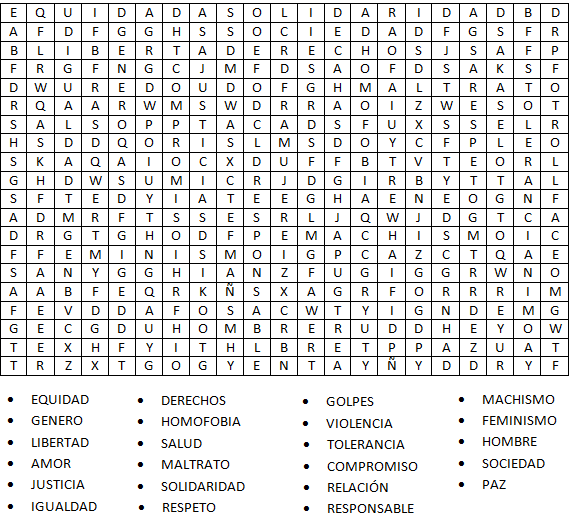 Taller Ética grado 4toNombre: _________________________________________________ Grado: ______  Fecha: ________________